Мат в 1 ход.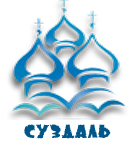 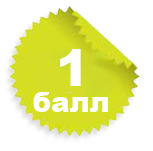 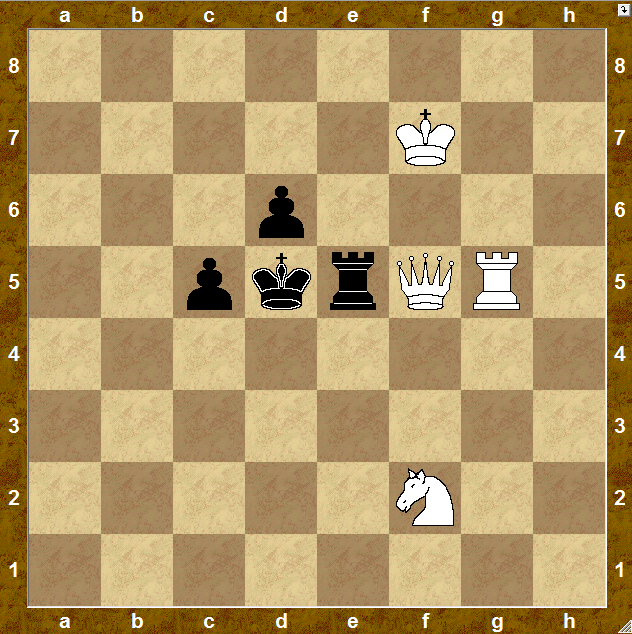 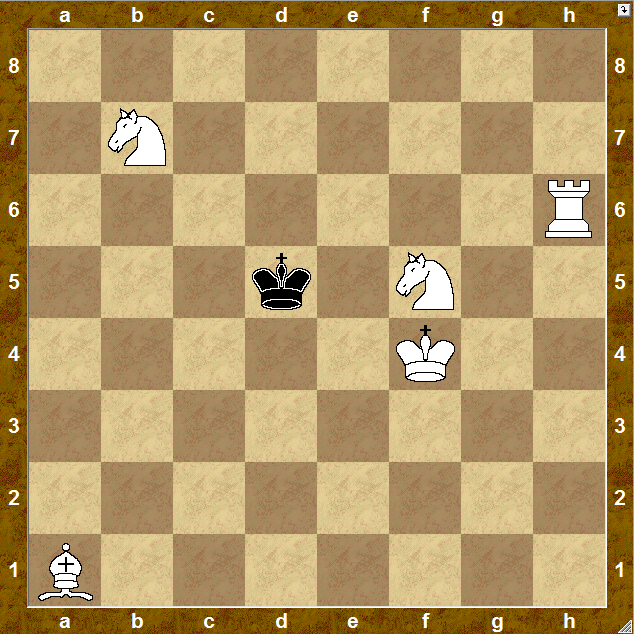 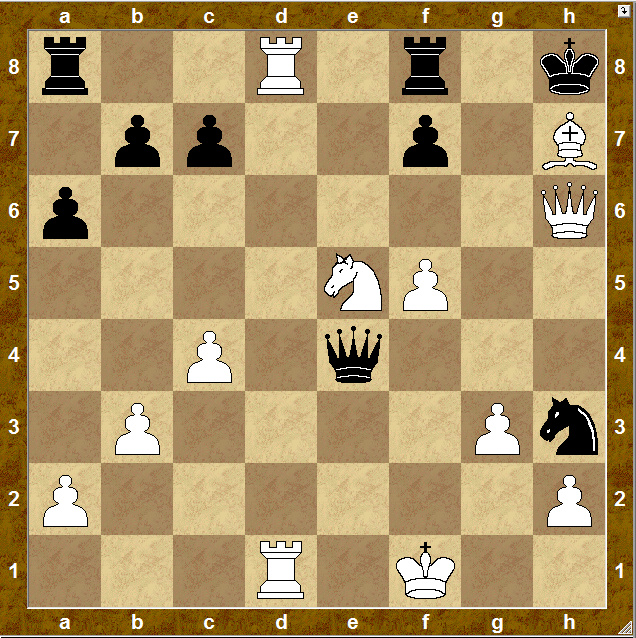 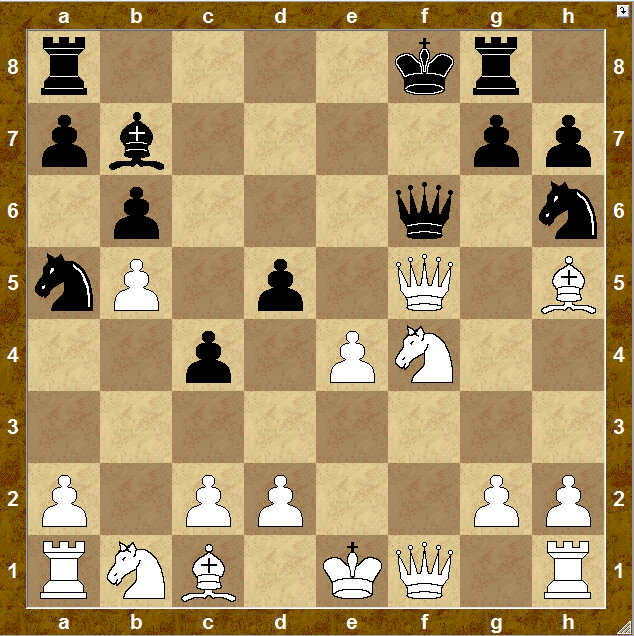 Мат в 1 ход. 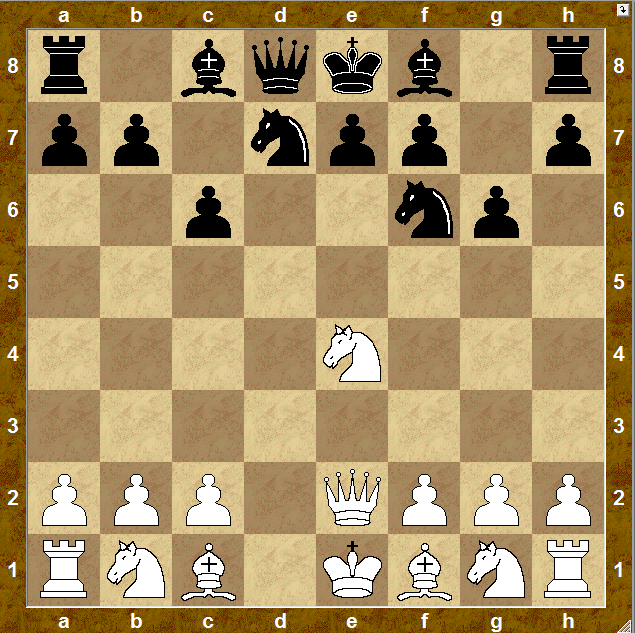 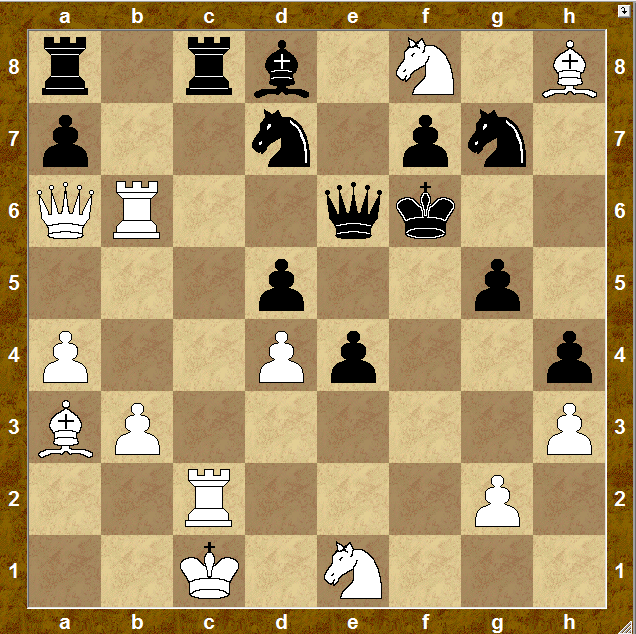 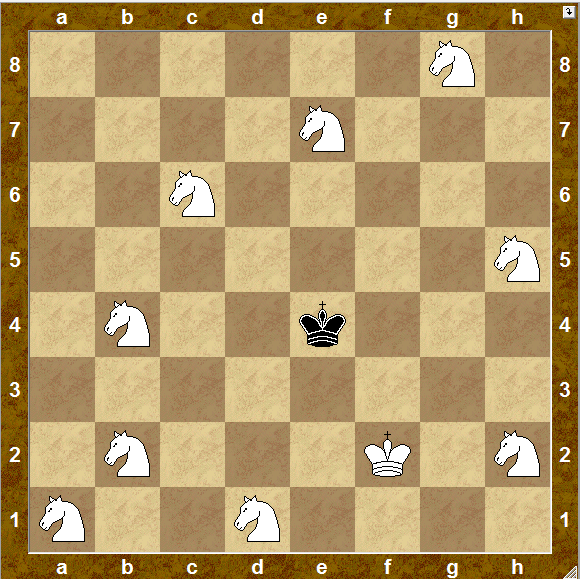 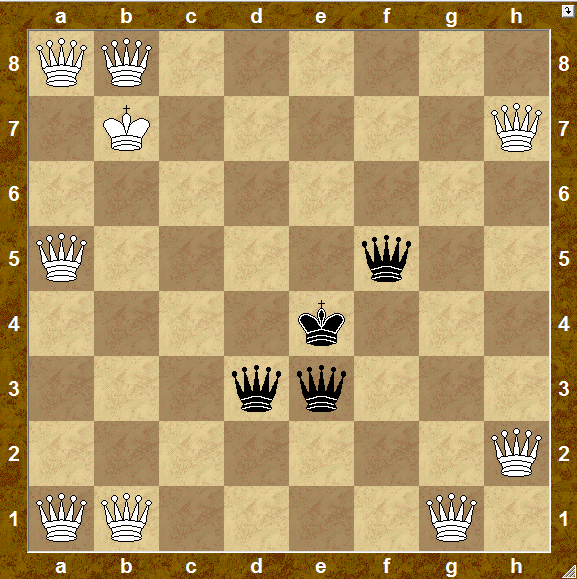 Мат в 2 хода.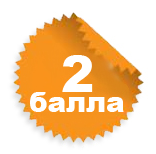 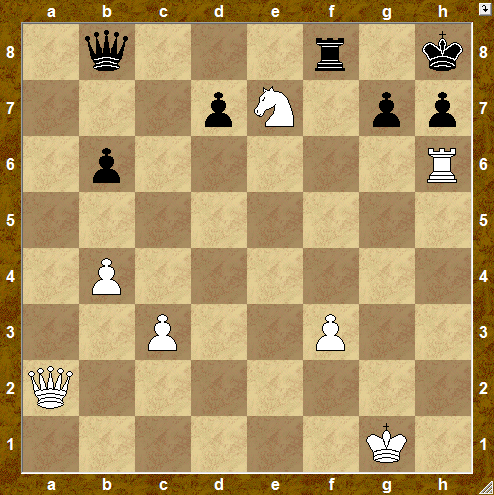 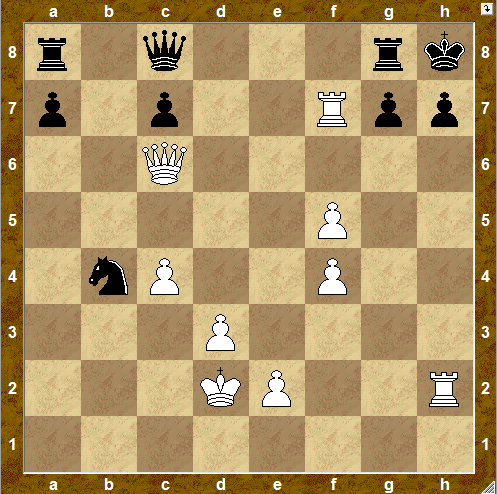 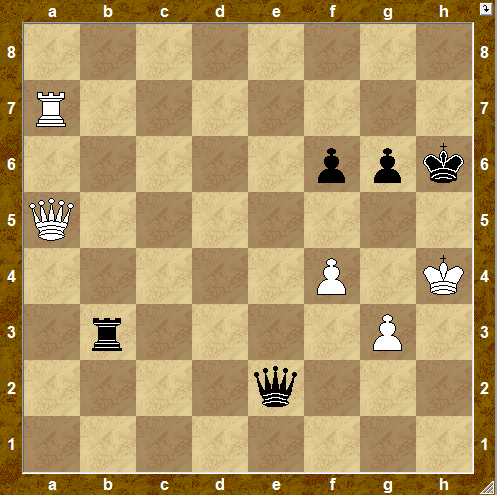 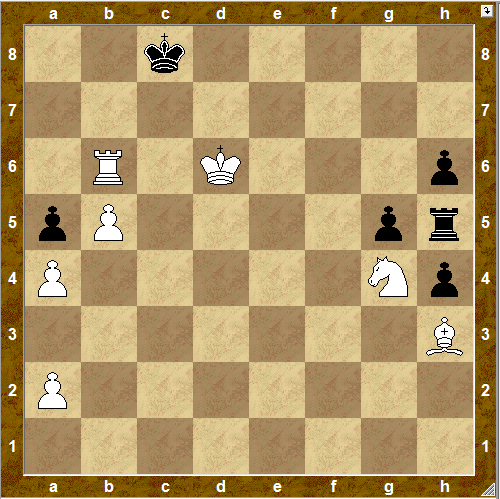 Мат в 2 хода.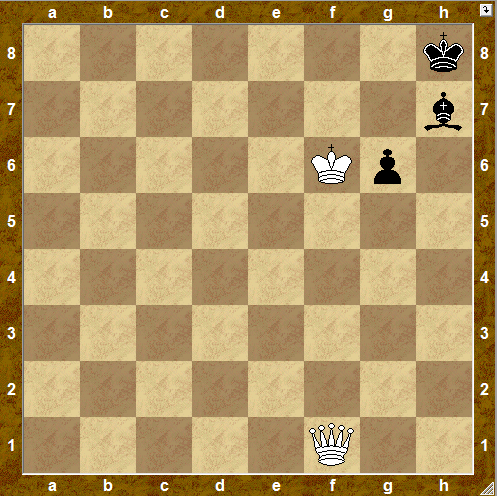 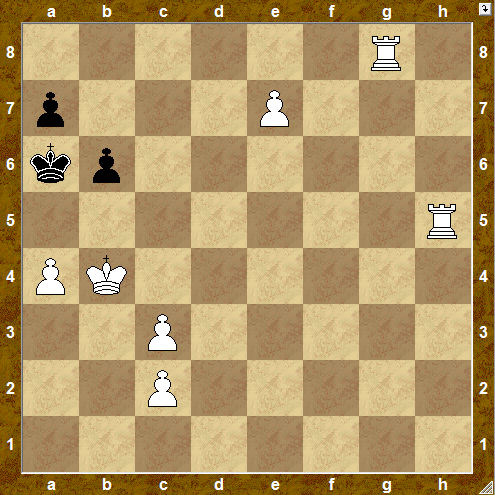 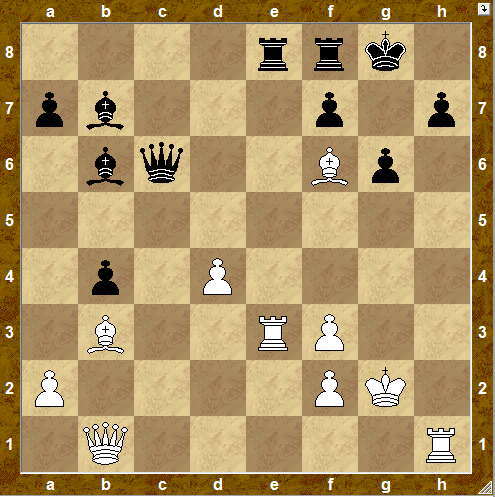 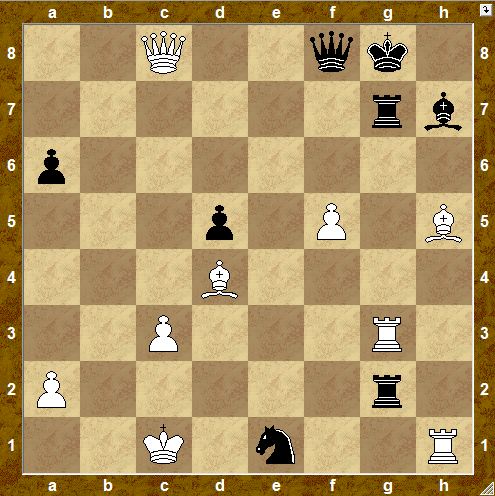 Мат в 2 хода.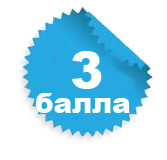 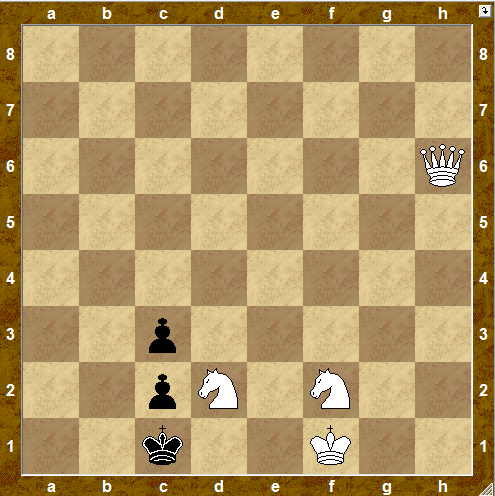 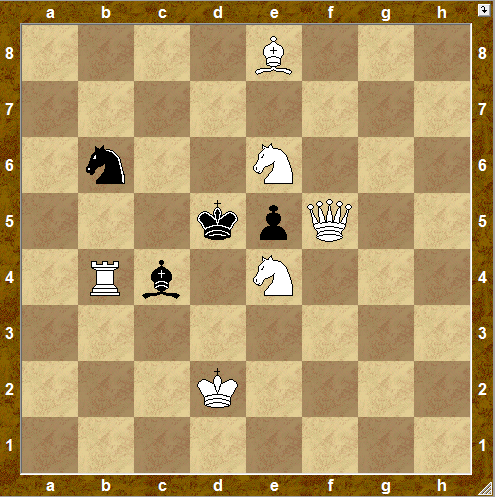 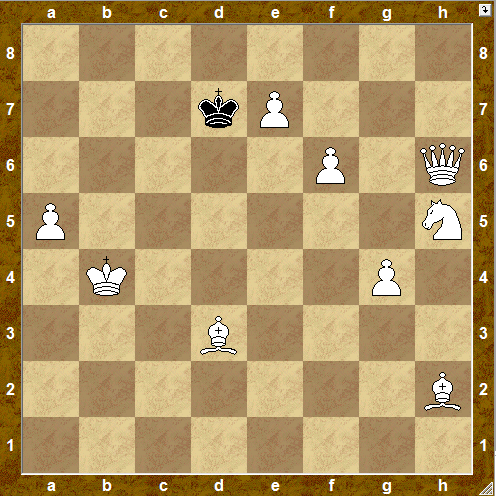 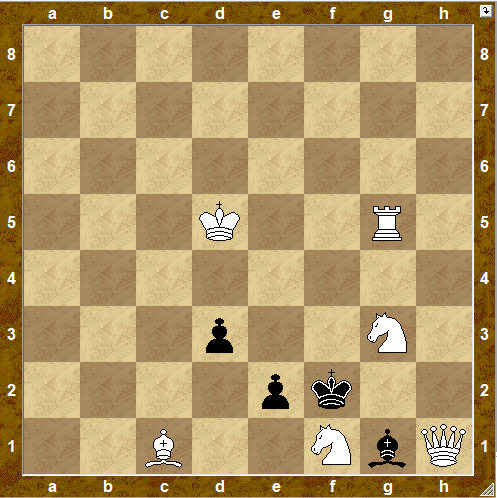 Мат в 2 хода.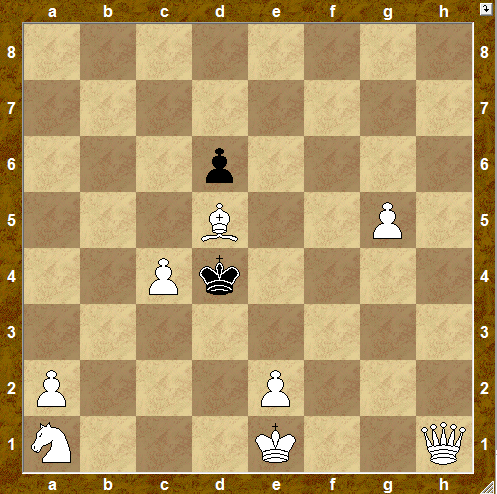 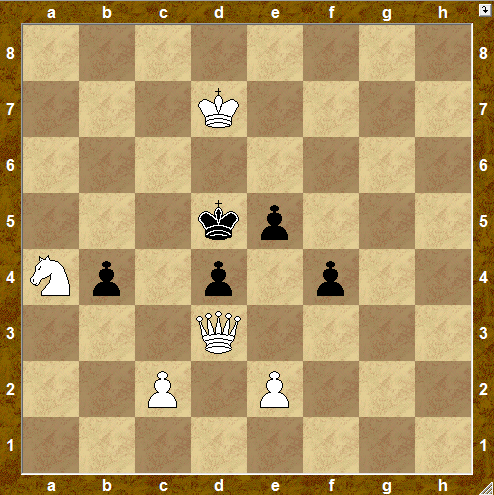 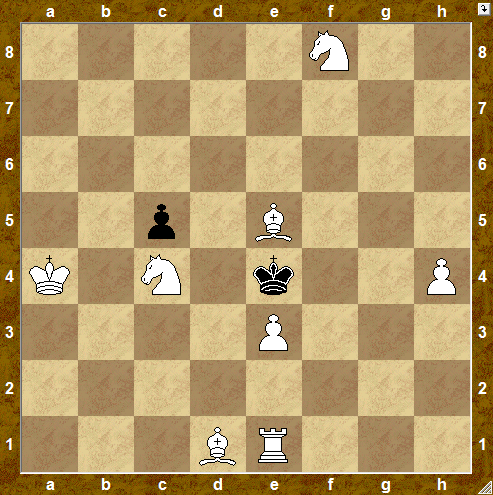 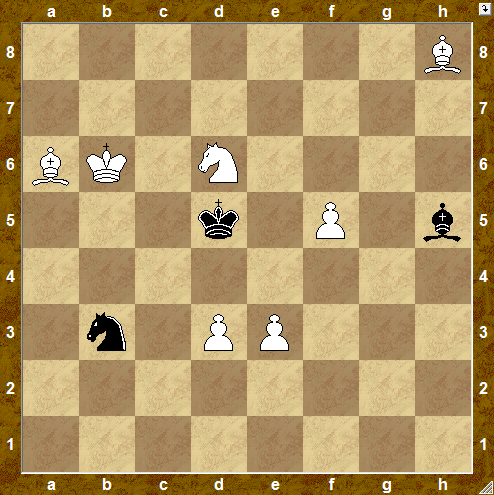 Мат в 2 хода.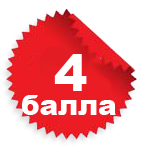 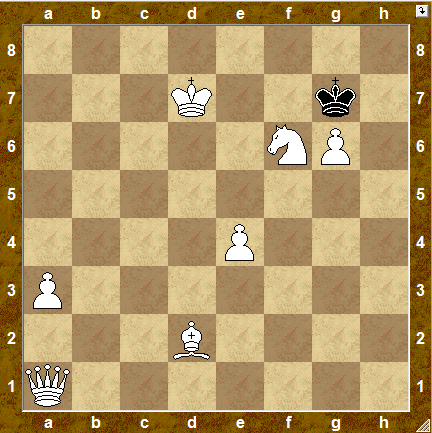 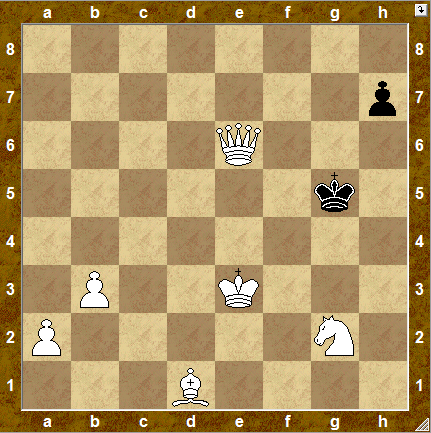 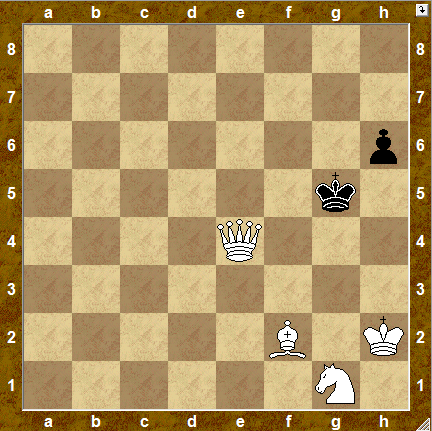 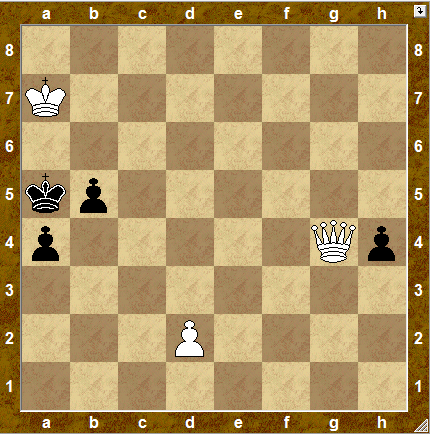 